Största ljusinstallationen på Stockholm Furniture & Light Fair designad av Ames StudioAmes Studio har designat "The Philips Light Square", en 6,5 meter hög stadsmiljö med 3 husfasader som berättar om 39 hem och sitt ljus. Idéen är tagen under kvällspromenader i Stockholms innerstad där just ljuset är det första man ser när man blickar upp mot en husfasad.  Installationen visas på Stockholm Furniture & Light Fair 2018. Konceptet, The Philips Light Square, är en 6,5 meter hög stadsmiljö med 3 husfasader som berättar om 39 hem och sitt ljus. Idéen är tagen under kvällspromenader i Stockholms innerstad där just ljuset är det första man ser när man blickar upp mot en husfasad.Ames Studios nyfikenhet i att berätta om människan bakom fönstret kommer utspelas i 10 individuella ljudupptagningar där besökare kan få agera som en fluga på väggen i vardera hem och lyssna in på livet som pågår. Bredvid det kan besökare även styra alla fönster med Philips Hue Teknologi och med det agera ljusdirektör. Den 11 meter långa kontrollbordet ger besökaren en 360˚ styrenhet som kan ändra hela staden.Ljus beter sig på olika sätt beroende på material och yta. I denna utställning så vill vi visa människan bakom ljuset, att med hjälp utav Philips Hue teknologi så kan rum och situationer total anpassas med smart belysning. Sagostunder för barnen kan bli färgsprakande ljusshower, avspänning och fokus kan få ta mer plats på kontoret och sociala middagar kan målas till helhetsupplevelser.”Årets monterdesign handlar mycket om den omedvetna ljusscensättningen som pågår i vårt hem. Genom att få blicka in i olika fönster skapar vi oss en djupare förståelse om de människor som bor i hemmet bredvid.” - Amanda Ames, Kreativ Chef, Ames StudioPhilips ställer ut på Stockholm Furniture & Light Fair 6-10 Februari 2018 i monter C08:41Designbyrån Ames Studio jobbar med produktutveckling, konceptdesign, branding och identitetsskapande på ett slagkraftigt, innovativt och funktionellt sätt. Med bas i Stockholm och med tillgång till ett internationellt designteam i fem länder kan Ames Studio erbjuda bred designkompetens samt kunskap om olika kulturer och marknader. Ames Studio grundades 2013 av Amanda Ames. www.amesstudio.seFör mer information, vänligen kontakta:Ames StudioSanna Rosell, PR coordinatorTel: +46 703 407 49 29Email: sanna@amesstudio.se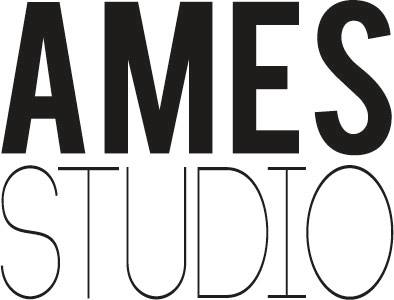 